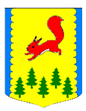 КРАСНОЯРСКИЙ КРАЙПИРОВСКИЙ МУНИЦИПАЛЬНЫЙ ОКРУГПИРОВСКИЙ ОКРУЖНОЙ СОВЕТ ДЕПУТАТОВРЕШЕНИЕО внесении изменений в решение Пировского окружного Совета депутатов от 21.01.2021 № 8-77р «Об утверждении Положения о территориальном общественном самоуправлении в Пировском муниципальном округе Красноярского края и Порядка регистрации Устава территориального общественного самоуправления» в редакции решения от 30.09.2021 № 14-164р.Принимая во внимание заключение по результатам юридической экспертизы муниципального нормативного правового акта, руководствуясь статьями 20,35 Устава Пировского муниципального округа, Пировский окружной Совет депутатов РЕШИЛ:1. Внести в решение Пировского окружного Совета депутатов от 21.01.2021 № 8-77р «Об утверждении Положения о территориальном общественном самоуправлении в Пировском муниципальном округе Красноярского края и Порядка регистрации Устава территориального общественного самоуправления», в редакции решения от 30.09.2021 года № 14-164р (далее – Решение) следующие изменения:1.1. В абзаце третьем пункта 1 статьи 6 Положения слова «поселения» следует заменить словом «населенного пункта»1.2. Пункт 3 статьи 14 Положения – исключить.2. Контроль за исполнением настоящего решения оставляю за собой.3. Решение вступает в силу после его официального опубликования в районной газете «Заря». 25 марта 2022с. Пировское     № 20-225рПредседатель Пировского окружного Совета депутатов___________Г.И. КостыгинаГлава Пировского муниципального округа ____________А.И. Евсеев  